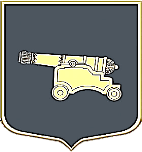 МУНИЦИПАЛЬНЫЙ СОВЕТмуниципального образованиямуниципального округаЛИТЕЙНЫЙ  ОКРУГпятый созывР Е Ш Е Н И Ег. Санкт-Петербург                                                                                           от 20 апреля 2016 года № 9   О представлении депутатами Муниципального Совета муниципального образования Санкт-Петербурга муниципального округа Литейный округ сведений о доходах, расходах, об имуществе и обязательствах имущественного характераВ соответствии с Федеральным законом от 06.10.2003г. №131-ФЗ «Об общих принципах организации местного самоуправления в Российской Федерации», Федеральным законом от 25.12.2008г. № 273-ФЗ «О противодействии коррупции», Федеральным законом от 3.12.2012г. №230-ФЗ «О контроле за соответствием расходов лиц, замещающих государственные должности, и иных лиц их доходам», Указом Президента Российской Федерации от 23.06.2014г. №460 «Об утверждении формы справки о доходах, расходах, об имуществе и обязательствах имущественного характера и внесении изменений в некоторые акты Президента Российской Федерации» Муниципальный Совет решил:1. Утвердить Положение о представлении депутатами Муниципального Совета  муниципального образования муниципального округа Литейный округ сведений о доходах, расходах, об имуществе и обязательствах имущественного характера согласно Приложению № 1 к настоящему Решению.2. Настоящее Решение вступает в силу с момента принятия.3. Контроль за исполнением настоящего Решения возложить на Главу муниципального образования. Глава муниципального образования						П.В. Дайняк  Приложение № 1 к решению Муниципального СоветаМО МО Литейный округ  от 20.04.2016г. № 9 Положение о представлении депутатами Муниципального Совета муниципального образования муниципального округа Литейный округ сведений о доходах, расходах, об имуществе и обязательствах имущественного характераНастоящим Положением определяется порядок представления депутатами Муниципального Совета муниципального образования муниципального округа Литейный округ сведений:- о полученных ими доходах, об имуществе, принадлежащем им на праве собственности, об их обязательствах имущественного характера, а также сведений о доходах супруги (супруга) и несовершеннолетних детей, об имуществе, принадлежащем им на праве собственности, и об их обязательствах имущественного характера (далее - сведения о доходах, об имуществе и обязательствах имущественного характера).-  о своих расходах, а также о расходах своих супруги (супруга) и несовершеннолетних детей в случаях, предусмотренных частью 1 статьи 3 Федерального закона от 3 декабря 2012г. №230-ФЗ «О контроле за соответствием расходов лиц, замещающих государственные должности, и иных лиц их доходам». 2. Сведения о доходах, об имуществе и обязательствах имущественного характера, а также о расходах, представляются по форме справки, утвержденной Указом Президента Российской Федерации от 23 июня 2014г. №460 «Об утверждении формы справки о доходах, расходах, об имуществе и обязательствах имущественного характера и внесении изменений в некоторые акты Президента Российской Федерации».3. Депутат Муниципального Совета представляет ежегодно не позднее 30 апреля года, следующего за отчётным:а) сведения о своих доходах, полученных за отчётный период (с 1 января по 31 декабря) от всех источников (включая денежное содержание, пенсии, пособия, иные выплаты), а также сведения об имуществе, принадлежащем ему на праве собственности, и о своих обязательствах имущественного характера по состоянию на конец отчетного периода;б) сведения о доходах супруги (супруга) и несовершеннолетних детей, полученных за отчётный период (с 1 января по 31 декабря) от всех источников (включая заработную плату, пенсии, пособия, иные выплаты), а также сведения об имуществе, принадлежащем им на праве собственности, и об их обязательствах имущественного характера по состоянию на конец отчетного периода;в) сведения о своих расходах, а также о расходах своих супруги (супруга) и несовершеннолетних детей по каждой сделке по приобретению земельного участка, другого объекта недвижимости, транспортного средства, ценных бумаг, акций (долей участия, паёв в уставных (складочных) капиталах организаций), совершённой им, его супругой (супругом) и (или) несовершеннолетними детьми в течение календарного года, предшествующего году представления сведений, если общая сумма таких сделок превышает общий доход данного лица и его супруги (супруга) за три последних года, предшествующих отчётному периоду, и об источниках получения средств, за счёт которых совершены эти сделки (далее - сведения о расходах).4. Сведения о доходах, расходах, об имуществе и обязательствах имущественного характера представляются лицу, уполномоченному за приём данных сведений в Муниципальном Совете.5. В случае если депутат Муниципального Совета обнаружил, что в представленных им сведениях о доходах, расходах, об имуществе и обязательствах имущественного характера не отражены или не полностью отражены какие-либо сведения либо имеются ошибки, он вправе представить уточнённые сведения в течение одного месяца со дня представления сведений.6. Сведения о доходах, расходах, об имуществе и обязательствах имущественного характера, представляемые в соответствии с настоящим Положением депутатом Муниципального Совета, относятся к информации ограниченного доступа, если федеральным законом они не отнесены к сведениям, составляющим государственную тайну.7. Уполномоченное лицо Муниципального Совета, в должностные обязанности которого входит работа со сведениями о доходах, расходах, об имуществе и обязательствах имущественного характера, виновное в их разглашении или использовании в целях, не предусмотренных законодательством Российской Федерации, несёт ответственность в соответствии с законодательством Российской Федерации.8. В случае непредставления по объективным причинам депутатом Муниципального Совета сведений о доходах, расходах и обязательствах имущественного характера в отношении своих супруги (супруга) и несовершеннолетних детей данный факт указывается в заявлении депутата Муниципального Совета с приложением подтверждающих документов.9. В случае непредставления или представления заведомо ложных сведений о доходах, расходах, об имуществе и обязательствах имущественного характера депутат Муниципального Совета несёт ответственность в соответствии с законодательством Российской Федерации.